  DO YOU LIKE…? 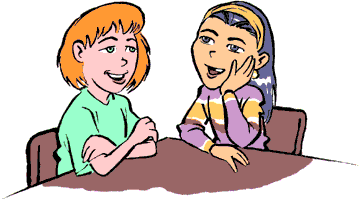 Задача: да спроведат анкета меѓу неколку членови од семејството.COMPLETE WITH A ( I LIKE ) ( I DON’T LIKE ) OR A ( I LOVE )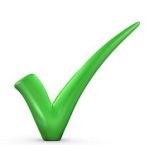 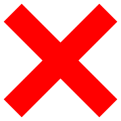 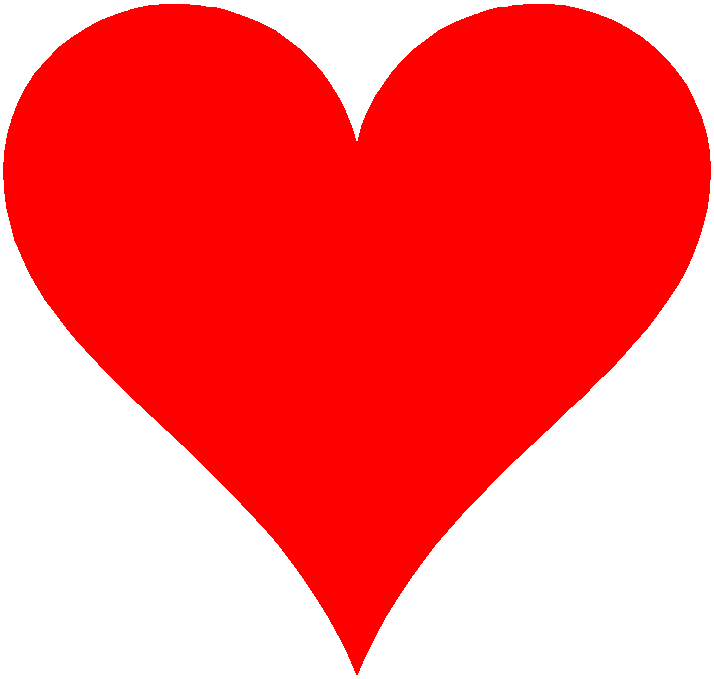   NAMECHEESE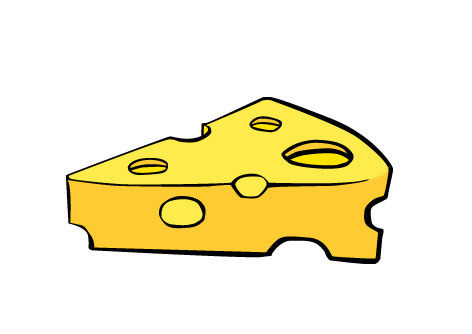 EGGS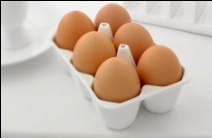 PIZZA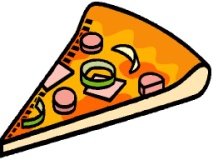 BREAD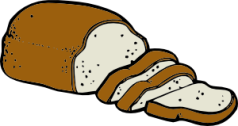 CHOCOLATE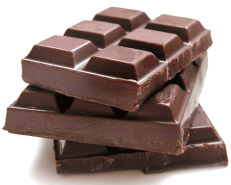 NUTS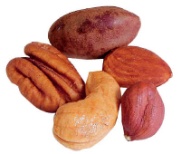 CHIPS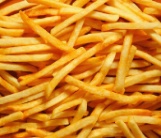   ICE CREAM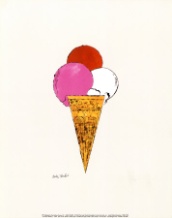 